Presentation Gallery Outline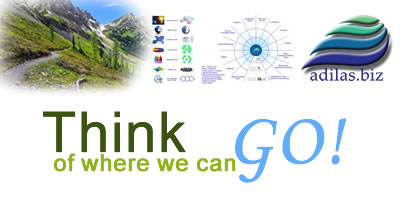 AttributesOne SystemWhat does that mean?What would it cost?Do I have to pay for different pieces? Modular or all in one?Does it really cover all of my business needs?Is it expandable?How deep does it go?You've been waiting for thisCustomizableBrandingLook and feelSettingsPermissionsPage flow and processesAdd or subtract fields and valuesWhite labelCustom dashboardsCustom reportsCustom code Custom designCustom databasePowerfulBusiness FunctionsToolsFeaturesProcessesAutomationExports of dataCustom reportsMobileWeb basedAdaptabilityDynamicRelational model - one to manyScaleable FlexibleCustom naming conventionsCustom field optionsShow/Hide settingsSettingsConfiguration optionsNavigationEverythingCloud BasedAny browserAccessStorageUp timeAuto upgradesNo hardware or software requirementsAnywhereAny timeAny deviceConvenience Centralized dataCollaborationMinimal IT requirementsPaperless officeUnlimitedUsersUsageLocationsInvoicesCustomersInventoryStorageProcessingCorporationsAdvantagesAccessPotentialResultsAnalytics/statsReportsDataBusiness IntelligenceExportsMonitor business healthAll Data Is Live And SearchableNo ContractsMonth to monthClient satisfaction No licensesYearly reviewSelf serve modelFull access to your dataNo limits - devices & usersBusiness Functions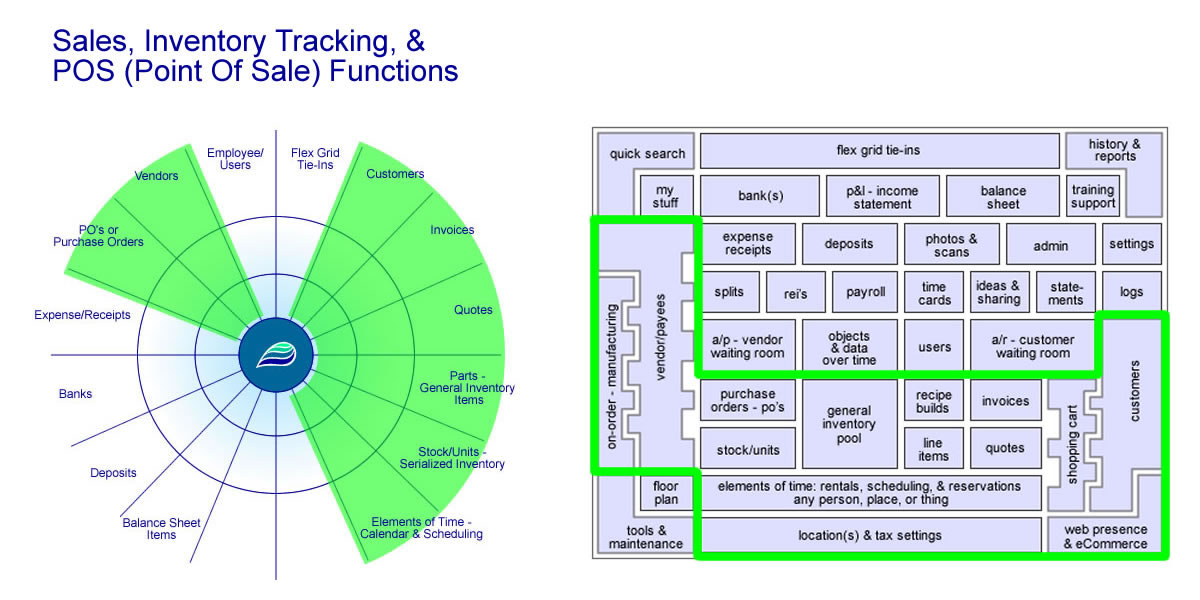 SalesInventory trackingStart to finish inventory trackingItem usage historiesUnlimitedReports & exportsImages, scans, multimediaUnits of measureGeneral itemsSerialized items - stock/unitsTime, labor, or services - unlimitedFulfillmentSub inventory - parent/childTransfersInternal builds - manufacturingEcommerce settingsUpdating inventory countsPOS - Point of SaleInvoicing Quoting/OrderingSecure shopping cartBarcodingCustom buttonsDiscounts & campaignsGeneral itemsSerialized items - stock/unitsTime, labor, or services - unlimitedLocations & tax settingsHardware options Custom designs & layoutsEcommerce tied to POSCustomer optionsLoyalty pointsPreset discountsPurchase historyPayment history Accounts receivableCustomer billing Online bill pay Images, scans, multimediaCustomer accountsReports & exportsReportingSales reportsProfit reportsDaily/weekly/monthly reportingPer locations, per salespersonDepositsPurchase historiesTrending itemsAutomated P&LExports Advanced filtering Save your own reportsPayment solutionsNormal POS options - cash, check, etc.Merchant processing - credit cardsOnline bill pay3rd party payment solutionsOn account - customer creditCustom configurationsGift cardsEcommerceReal-time (live) inventory counts & trackingFully integrated systemsOnline product purchaseCustomer login portalOnline bill payView histories, statements, ordersFulfillmentFully configurable - settingsOther special functions Work ordersLayawayRecipe/buildsHidden line itemsReoccurringBarcode/QR code generatorsEmailing capabilitiesDiscounting enginesQuantity tracking & thresholds Loyalty pointsGift cards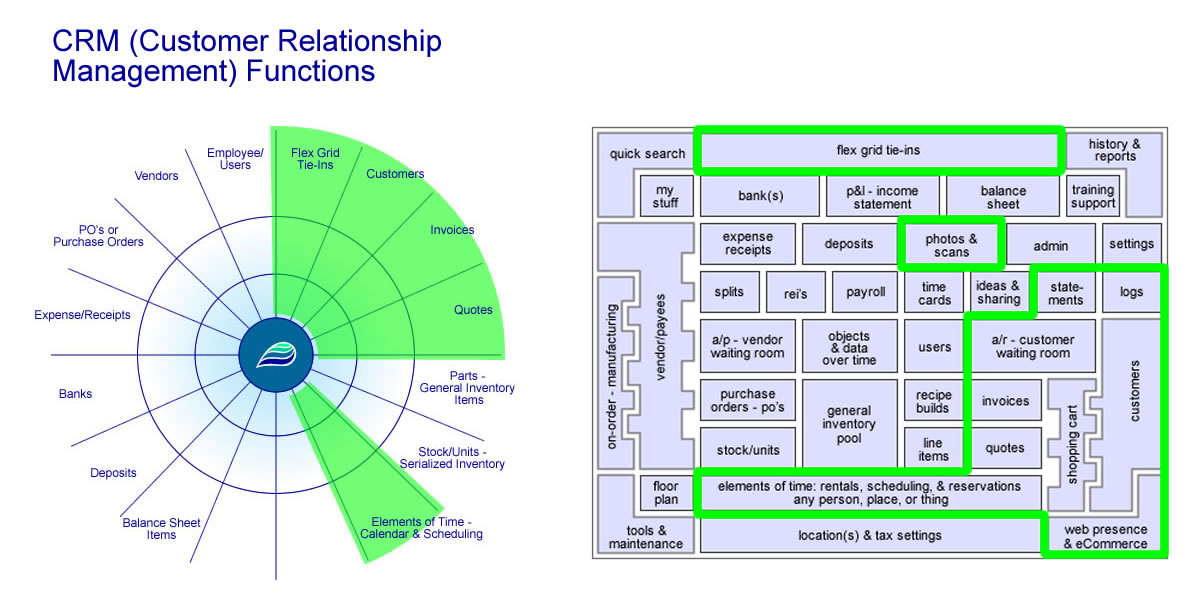 CRM - Customer Relationship ManagementSales & purchase trackingPayment trackingMonies owedAccounts receivablePurchase historiesInvoices/quotesCustomer queue & sub-queues Customer profilesHolds additional information & subsLog notesAdditional contactsReoccurring billingPurchase & payment historyGroups & types Preset options - discount & tax categoryPhotos, scans, files, mediaExpandable custom fields Manage relationshipsUnlimited customersCustomer tracking & follow-upsUnlimited notes & loggingShow/hide notes on calendarShow/hide notes in customer portalPurchase histories - What did they buy?Accounts receivable - What do they owe you?Calendaring & schedulingElements of TimeReportingBilling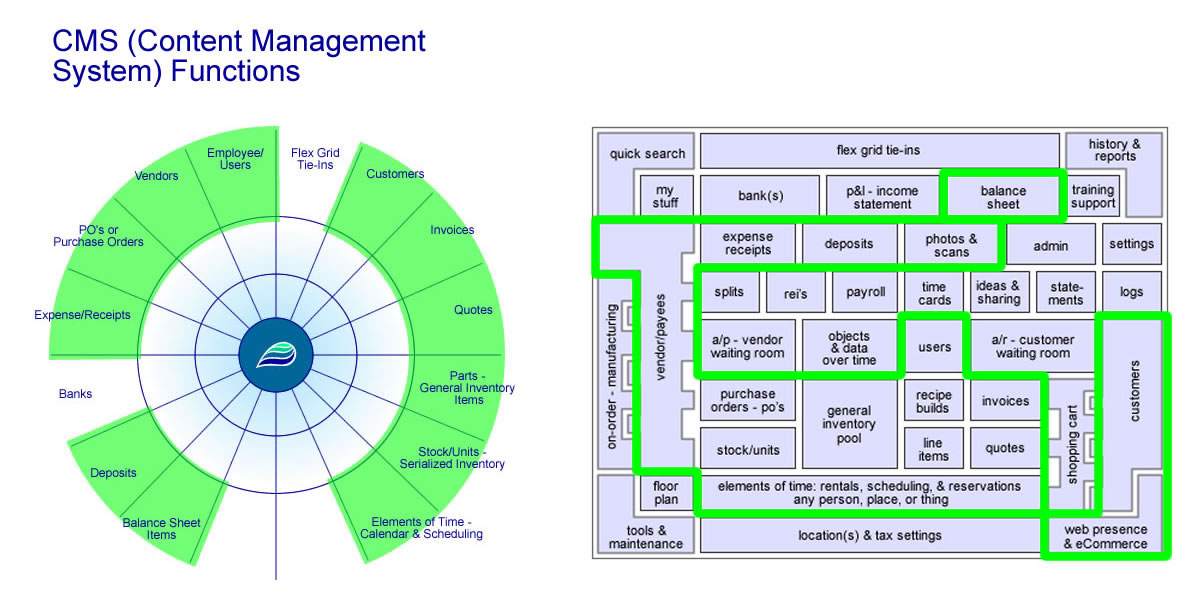 CMS - Content Management SystemsUpload contentPermissionedImage galleriesFiles/Media/ContentPre-filled custom documentsDigital story tellingManage content relationshipsMulti-file uploadPaperless officeWeb presence & ecommerceCustom controlsCategorizeTurn things on/offChange web pricingShow/hide things on webProvide long descriptions, specs, reviewsFull ecommerce experienceShipping optionsCustomer portalOnline bill payData controlled contentPoint & click interfacesTemplate based & custom optionsPermission basedCreate unlimited contentEdit content & record historiesAdvance content - virtual data assembly lineBusiness world buildingStore, view, interact as desiredBackend logic based on content - cause & effectWhole systemThe whole system is technically a CMSSystem look & feelBackend layout & design - What’s under the hoodBuilt-in core flexibility Custom anything - Dream it up! We’ll wire it up!Data & content storageTracking all data interactionsAccess points - who, what, where, whenSolid foundation of permissions & settings Dynamic possibilities - Let’s grow together! Hosted solutionsCloud basedEase of use - mobile, home, work, travelAutomatic updatesNo hardware & minimal IT requirementsBuilt on multi-server environment - getting more than most businesses could afford on their own Backups & disaster recoveryData & system security Managed servicesNot charged per devices or per usersAll system pieces in one spotInterconnected & accessibleAccess to support & training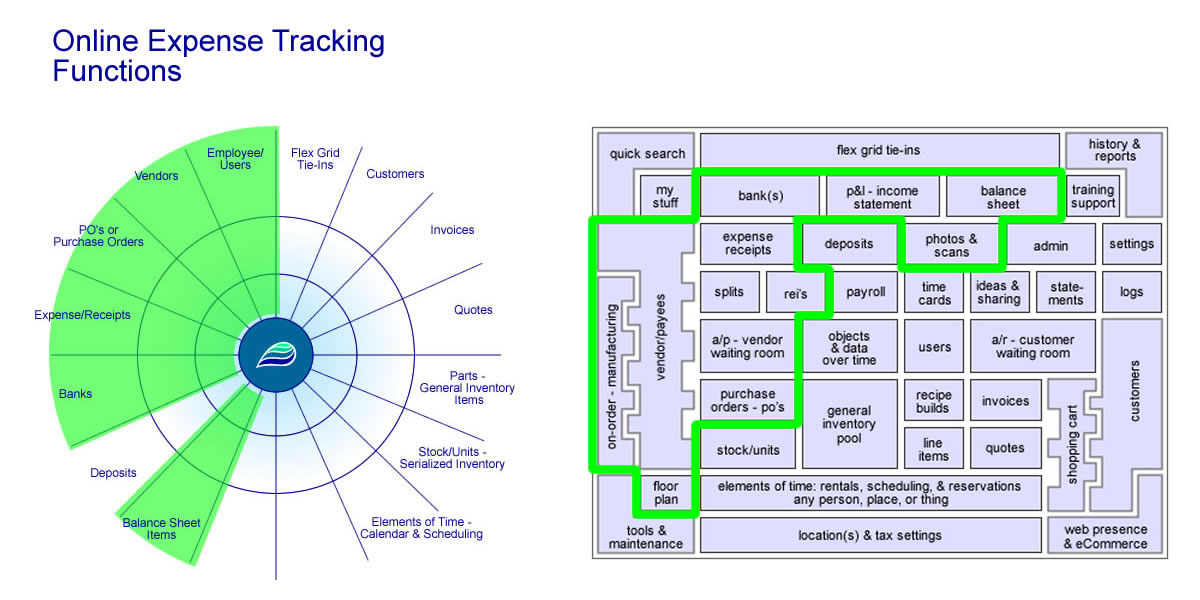 Expense TrackingMonitor costs for goods & servicesReoccurring & duplicating View recent activityPay for inventoryAutomatic flow through accounts payableNormal bills & utilitiesEmployee expense accountsReal-time P&L (Profit & Loss Statement)Manage people & wagesDigital employee time clocksAdmin/manager time clock managementSalariesCommissionsPayrollReimbursementsReporting & exportsRemote check printingCredit card expense accountsYear end reporting Full operational trackingMultiple locationsSplit paymentsAging & due datesMulti-vendors assigned to expensesAll inbound inventory pieces automatically tracks into payablesFloorplans & stock/units - serialized inventoryManage vendor discounts & creditsCustom grouping levelsJob/project costingTrack financialsP&L - Profit & Loss, Income StatementBalance sheetExpense typesCost of goods sold - COGSPayments on account - splitsAccounts payablePer location, per type - chart of accountsReimbursements  Interest & loansDocumentation optionsScans, images, photosUpload PDF & other documentsAttach receiptsHistories & audit trailDigital storytellingBanks & check writing Unlimited banksAccount balances & registersCustom check printing Bank reconciliationPoint & click payments Monitor outstanding checks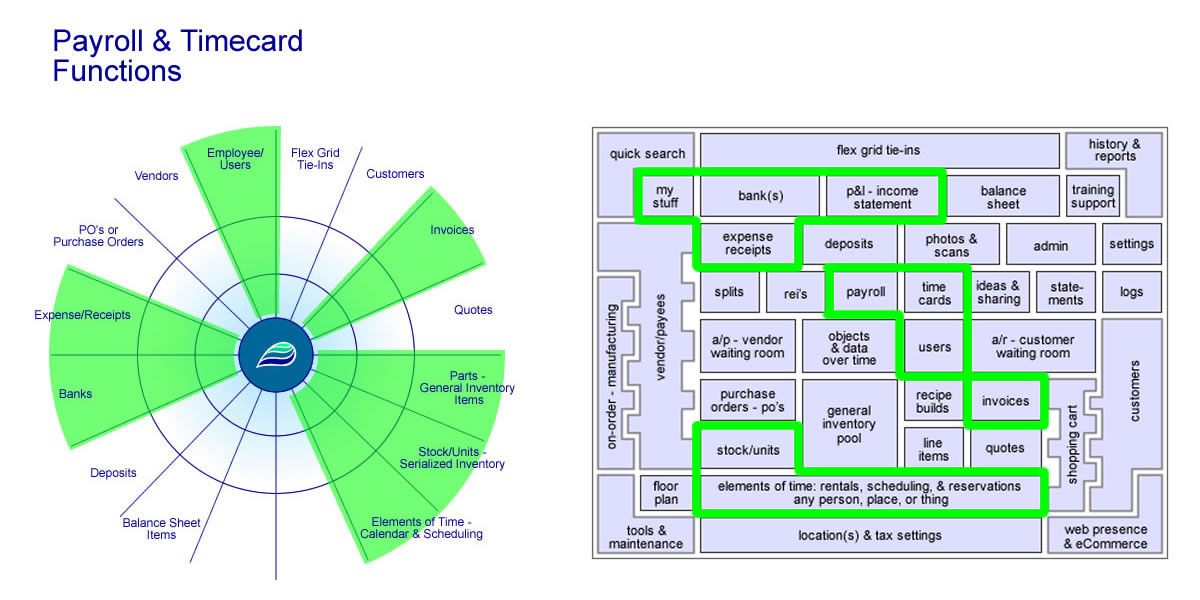 PayrollEmployee optionsMultiple departmentsUser profilesPhoto galleriesFiles & media contentHistory tracking (logins, actions, audit trail)W-2’s or 1099’sHourly, salary, commissioned, or mixedCommissions & split commissions/salesDigital paystub accessIndividual time clock reportsVendor optionsPhoto galleriesFiles & media contentHistory tracking (usage, assignments, recent activity)1099’sFull expense trackingTime clocksEmployee time clocksManager time clocksAdmin time clocksMultiple departmentsOvertime Bulk time cardsProject time trackingCustomer time trackingHR optionsMultiple departmentsUser profilesUpload photos, files, contentCustom paperwork (contracts, forms, etc.)Tax withholding settingsBonuses, games, draws, IRA’s, meal plans, etc.Permissions for employees, managers, and adminCheck writingReporting & formsFull expense tracking1099’sW-2’sOther year end reportingCommission reportsSales reportsPayroll stubs & reporting Export dataCustom paperworkPrinting optionsMaintenance & updatesAutomatic updates on tax withholding tablesFederal updatesState updatesAutomatically flow into financialsSub payroll & time tracking optionsForms updated annually Custom paperwork & documents available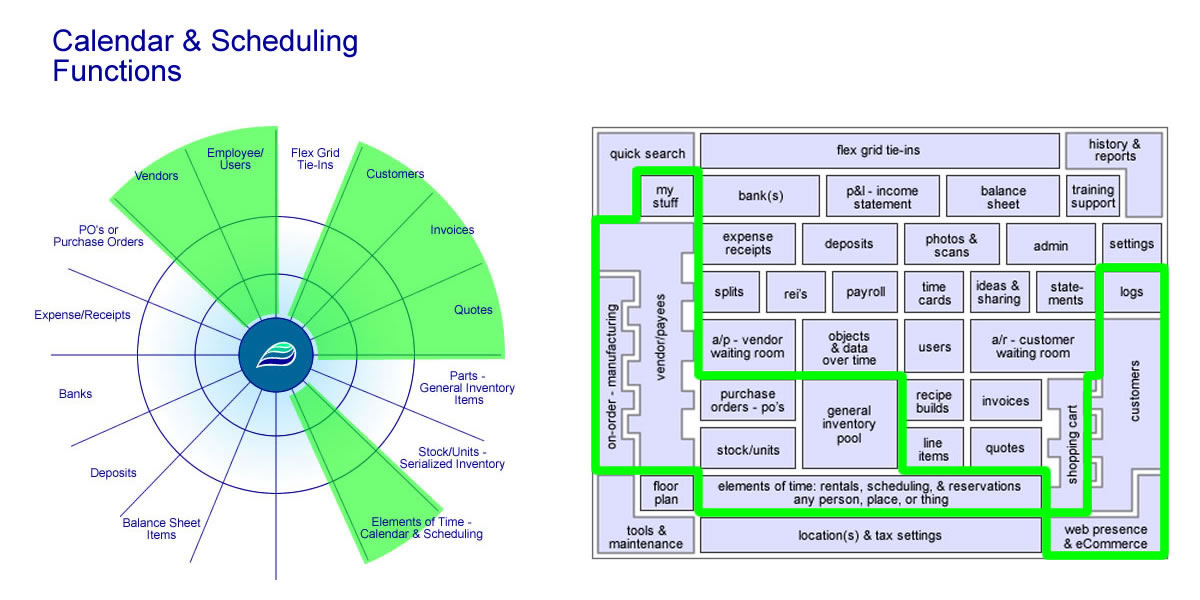 CalendarPermissions & settingsTime templates overviewTime template settings (setup & editing)View onlyBasic add/edit/viewFull admin accessYou name it, you set it up, you use it!Configurable ANY schedulerReports & viewsCalendar viewTime slot viewDetails viewGrouped reportsAdvanced searches Build your own reportCustomize time homepageShow/hide daily stats & log notesSubs & functions of timeProject/job time trackingAction status logs & changes Date/timesFlags, tags, categories, types, locations, phases Comments/notes Sign-off's GPS or RFID tag tracking Payroll/time sheets Notification/reminders Tie-in's/assignments/pools ("any" person, place, or thing)Like Legos - stack, layer, combineBusiness connections & relationshipsTons of invoicing options Quotes, vendors, users, customers, etc. Dynamic toolsetPrivacy & admin only settingsFlex grid tie-ins & custom fieldsPhotos galleries Media/content or other digital files Custom paperwork & documentsSub-phases & checkpoints (data assembly line)Other practical usages Project/job trackingScheduling & appointmentsCalendar eventsCustomer time clocks & billing Sub locations, groupings, types, phasesInternal or external interactive blog or forumCustom usagesDispatchingPackaging & production runsInternal communicationsRentals, reservations, advanced scheduling Job costingCustom wire jobsRostersSki schoolsRace eventsEvent fundraisingSocial mediaAid stationsCurriculum trackingBehavior trackingCommunity funded projectsYou name it!  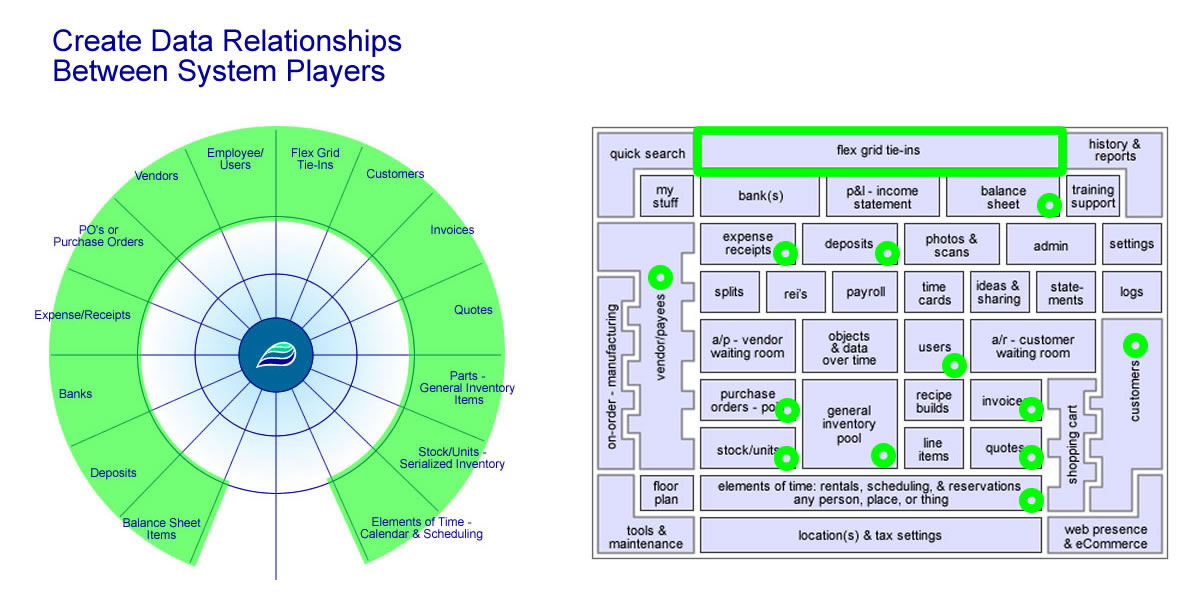 Data ConnectionDataWhat is data worth?Cloud based data vault Business connections People connectionsFinancial connectionsTime connectionsLittle pieces - layering, stats, details Databases - tables, rows, columnsOne to many relationships One to one relationshipsOptional relationshipsWhat is data to you?Examples: names, numbers, addresses, people, product, accounting, flow charts, diagrams, natural progressions, data flow, mapping, drawing, connecting You tell usNatural connectionsEmployee/users to actions/usageCorporation to locationsCustomers to invoices & quotesInbound inventory - vendors to PO’s to itemsOutbound inventory - customer to invoices to itemsInventory to financials Invoice payments to depositsBanks to deposits & expensesMonies going out Monies coming inTime to everything  Flex GridVirtual buddy systemLink, stack, connect dataUser-maintained connectionsCustom data fieldsCreate your own mini databaseHistory & log notesFully searchableTie data pieces togetherReflexive tie-ins - full circleSave your own reports & exportDigital storytelling Making custom software easyCause & effect relationshipsReceivables tie to invoicingPayables tie to inventoryPayables tie to expensesPayables tie to items on accountCustomers to purchase historiesChanges over timeAdaptive solutionsHistory & statsRelational database modelHundreds of tables with thousands of columnsUnlimited number of records & relationshipsBuilding & progressingUnlimited storage potentialChaining & mappingChaining, blending, mixingTransfersMulti-location & usageStacking, depth, layersPhotos galleries Media/contentCustom documents Automation & creationSystemsInterconnected system thinkingEverything under one roofBridging gaps, creating fluidityPhysical versus virtual Processes/data assembly linePOS (Point of sale)Inventory trackingCRM (Customer Relationship Managment)Expense trackingBackend office & accountingPayroll & timecardsReports & exportsAnything you wantWeb, pdf, Excel, csvPreset standard reportsBuild your own reportsCustom reports Location specificScaleable multi-locationFiles, images, scansDigital storytellingData assembly line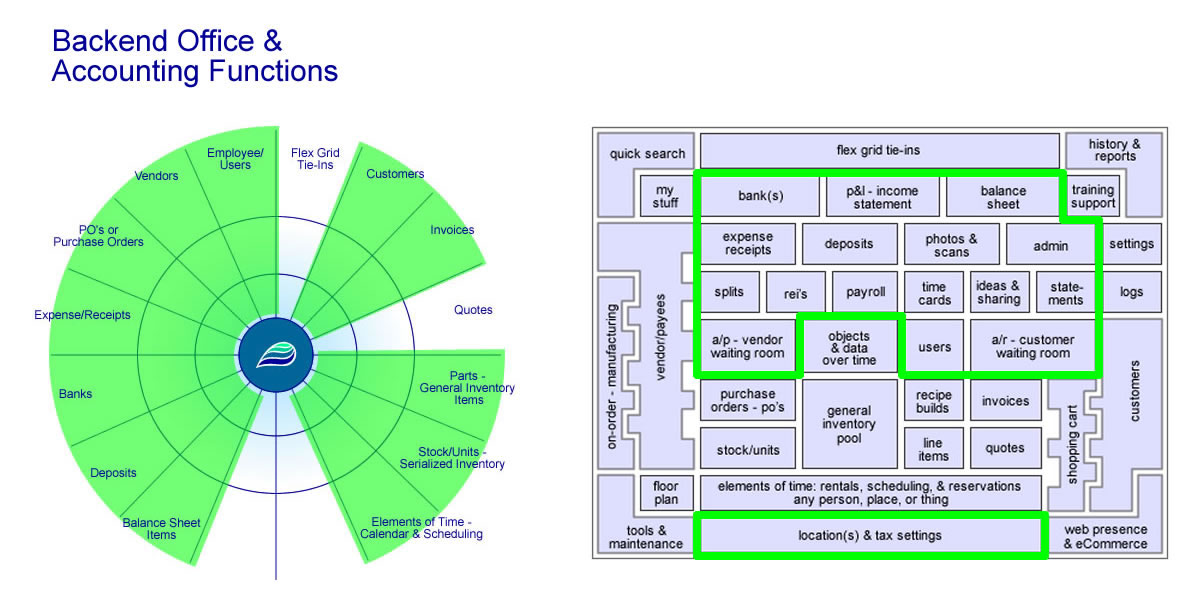 AccountingYour financial documentsBalance sheetAssets, liabilities, equityP&L - Income StatementRevenue & COGS - cost of goodsAccounts receivable - A/R’sAccounts payable - A/P’sBank registersInventory values & statsExpenses & depositsInvoices & PO’sReal-time & living valuesFull audit trailAutomationThings on accountAgingLoyalty pointsTaxes & withholdings Sales taxSub-inventory & perfect cost controlsDiscountsFinancial flowFull P&LSystem-maintained balance sheet itemsAccounts receivable - A/R’sAccounts payable - A/P’sYou name it!Natural flow & relationshipsRelational database modelOperational led accountingInventory trackingBanksExpenses & reimbursementsBill payFlex gridManufacturing & buildingDaily, real-time, sharingNo batching/waitingCloud based watchingUser-maintainedAllow for user interactionsAdd/edit balance sheet itemsSupporting transaction detailsLayaway & work in progress Equipment, vehicles, real estate, loans, etc. Photos, media, content, custom documentsStock/units & floorplanBank reconciliationBulk toolsEditable data with historyPhantom costing & slush funds Shrinkage, theft, inventory adjustments In-store creditSub accountsSystems12 main playersCustomersInvoicesQuotesGeneral inventory itemsStock/unitsElements of timeEmployee/usersVendorsPO’sExpense/receiptsDepositsBalance sheet itemsCause & effects Decisions & consequences Characters & relationshipsWorking to solve problemsSolution thinking Systematic designScaleable - mom & pop shop clear to enterpriseMulti-locations or multi-corpReporting & exportsBalance sheet P&Ls - Income StatementAccounts receivable - A/R’sAccounts payable - A/P’sBuild your ownSave reports & favoritesAll kinds of basic exportsAll kinds of advanced exportsPayroll, time cards, & commissionsDrill-down to detailsOkay feeding data to other systemsFuture/non-traditional conceptsObjects & data over timeDigital storytellingData assembly lineImportance of dates & timesModern glossary & termsBusiness zipper - operations & accountingActively improving, designing, concepting, etc. Momentum & visionPioneering & proof of conceptsWorld buildingCommunity oriented - stone soup3D model - time, resources (money/people), space (depth/layering)Purposeful designLooking & taking the next stepsOperational led accountingMapping, translating & definingRoll callingTrack life cyclesFlagging & tagging data - searchabilityPermission levelsClosing the gapData supported numbersChallenging traditionWhat brings about change?Optional usageGreat companion software packageLaw of deference - defer to the thing that contains the most information 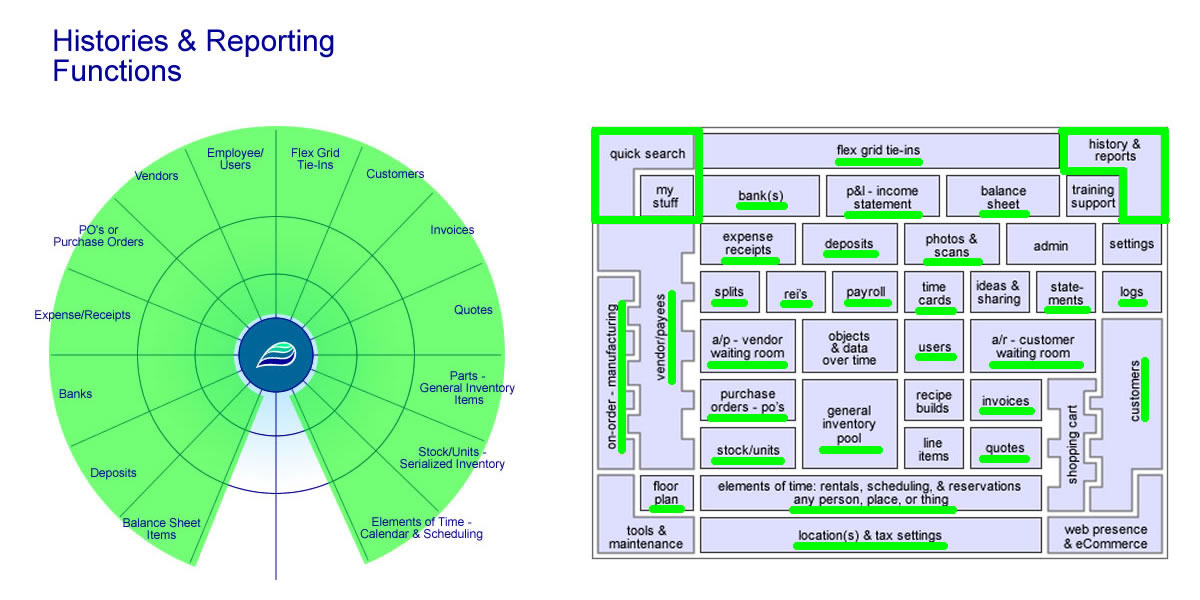 ReportsDefine the needsGame of businessWhat is data?What data points are needed?Who sets those requirements?Who gets to view? - Permissions & viewing statusTime frame - day to day, weekly, monthly, annually What is the progression?Looking forward - where is it going? Final destination?Good data in = good data outSimplify - one place to get your reportCatch the dataSystem thinkingCentralized the dataCategorize the data Validate itMedia, files, photos, scans, etc.Secure & store dataStandard dataCustom dataADILAS - all data is live and searchableBuild your own reportsData library - access as neededHalf of the entire application is reportingArchivingTransform & progressAble to transfer to other systems Transactional data to aggregated sums or totalsLabeling & barcodingScheduling & automationCustom paperwork Fill out specific formsFlags, tags, & phasesConcepts of data assembly lineShow & filterSaved favorite reportsEvery section - basic & advanced searchesMulti-locations All sorts of filters & criteria Drill-down to data detailsProve it by the detailsRoll callOpen access 24/7Reporting usesExportsArchivingBuilt on browser technologyCompare with multiple windows, tabs, split screens, etc. View PDFs, Microsoft Office, Open Office, CSVMobile readyBoth secure & public reportsAPI sockets & raw dataBusiness intelligence Quick searchAccess from every pageReports - show & view Navigate - go & doTied to permissionsTons of key word actions - home, new, last, adv, basic, numeric ids, textGo anywhere in the system quicklyDealing with timeEverything is based on timeDates, times, & time stampsLife cycle trackingNews & updatesScheduling & calendaringPermissions & view only100+ permissionsPermission check on every pageYour dataWe help you store itYou pull it as needed History & audit reportsHR piecesCommon reportsInventoryExpensesCOGSFinancialsBanksTransactional dataMaintenance logsComplianceOversightReports for CPAs Reports for investorsWarnings, thresholds, notificationsPayroll & time cardsTaxes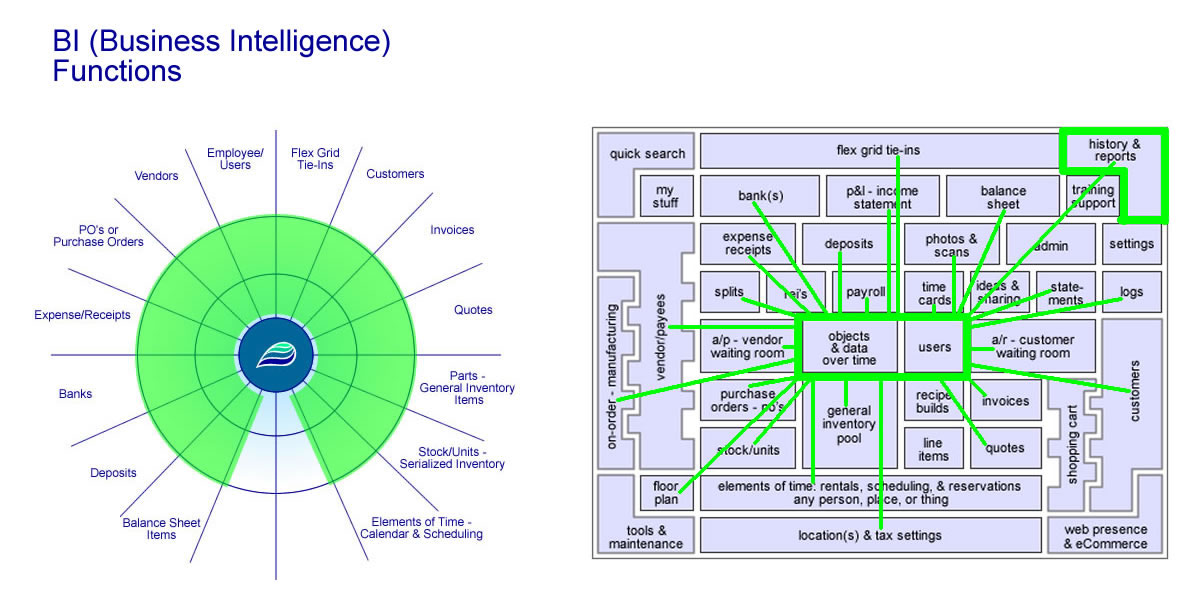 Business IntelMaking informed business decisionsView at a glanceAutomated reports with aging, search & filter optionsAlready designed reports or create your ownStay connected wherever you areGood numbers for accountantCRM - Customer Relationship ManagementCustomer historyYear-to-date reportsCustomer photo/document galleryDrive profitsTypes of intelRoll call - real time when you need your dataUpdate inventory counts Operations intelligence on what is happeningFinancial & backend office accountingBank transfersFloor plan - business intel for funding serialized unitsReconcile banksManager's checkbook - slush fundsUp logs & follow-up logsWhat our clients want - quick and reliable access to counts, sums, averages, maxes, mins, stats and reportingPower is in the dataBI can help drive revenueMixing & blendingVirtual assistant Document anythingAdd photos, scans, docs, etc.Unlimited search potentialFive (5) decimal accuracyBuild your own reportsProfit per line reportsPeace of mindTransactional data core - start here - then be able to roll up the data into enterprise aggregated levelsConquering gaps and needsYears of listening & providing solutionsBridging the gap between operations & accountingCentralize the dataInterconnected system Objects & data with structure going over timeThings start playing through their life-cycles & relationships without multiple entries (double, triple, quadruple, etc.)Eliminate errors - if data is good let it flow to the next stageBrings value, reliability, & closure for business intelligenceGap analysis - where are we vs where do we want to be? Questions you might want to ask:Where is the low hanging fruit? What is working well for you?What do you want?What’s the difference in the middle - this is the gap?What’s the plan to get what you want? We can help!Feedback & ideas from usersBuild data relationshipsBig need for exports and importsBulk toolsReal-time reliabilityLive and searchableOptimized for multi-windows or multi-monitorsDigital filing systemAged reportsLoan calculator w/amortizationProfit & discount calculatorSales tax reportingUse API sockets to build out the totalsDashboardsPermissions and levelsSecurityEmpower people to do their jobs Customizable roles for each user Based on permissions - allow or deny accessFeatures change based on permission100+ permissionsEnterprise, consolidated, multi-facetedActivity and historyDigital filing systemEvery penny in, every penny outRecent activity and history - real timeSearch, save, store, & printScan your documentsStore your photosArchive your documentsTrack your processes the whole way through - every stageFull audit trailsWhat changed? Log itCloud based platformAccess optionsRemote, mobile, any device, 24/7, holidays, weekends, anytime, anywhere you can connectSafe & secure using latest web based security options3 way checks on every page Encrytption, SSLs, or https 3 strike out login policyServer-side validation, commercial level scripting, secure data center, & robust database servers Daily backups, 24/7 support staff/techs - your data is in good hands!All your numbers in ONE placeOperation driven accountingCloud accountingReal-time environmentPaperless office!Know where you're at daily!All under one roofLooking to the future  Actively pioneering, building, & improvingHeading toward full world-building - what does your world look like?Challenging tradition in ways that help you! We’ll keep pushing on things & bringing pieces of the puzzle togetherHuge idea farm - you are welcome to participate Bringing more value over time Data portal - an area where data can be secured but flow in and outOrganized and retrievable Life-Cycle accountingRoll call accountingLinear accountingIce-down datesPowered by adilas.biz - under the coversPossibilities - everything we have we can use to empower other software packagesWe love this stuff! We can help you too!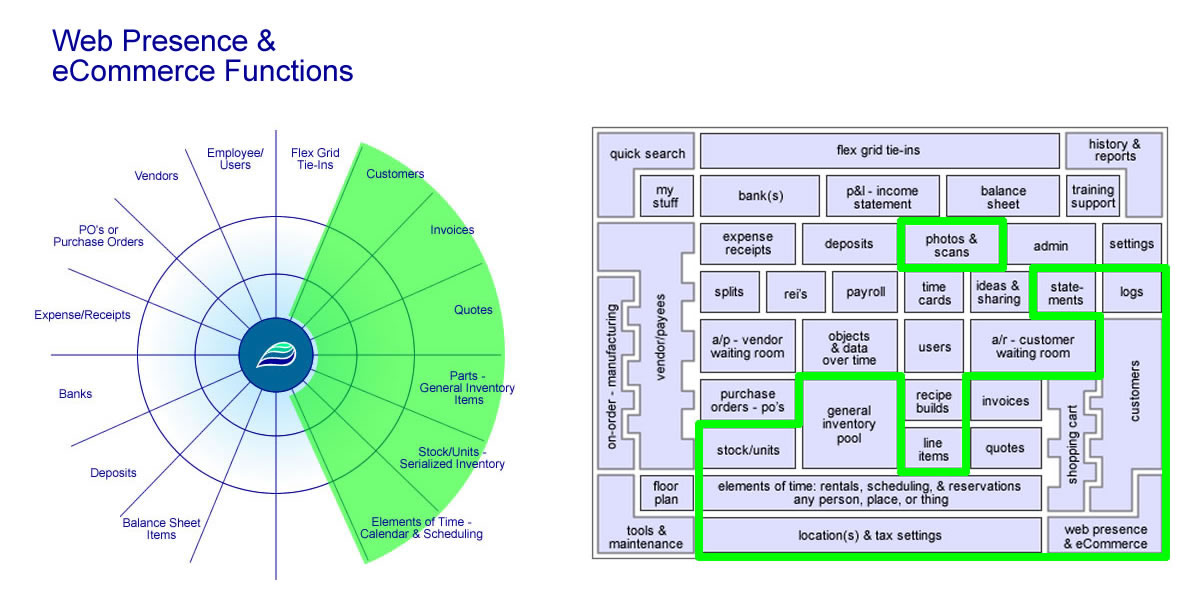 ECommerceExtension of your inventory systemSearchable web presenceFully connected & integrated - both back-end & front-endDo it once & have it cascade - enter once, use many Mobile readyIncluded in your subscriptionMonitor real-time inventory counts Sell anything you wantStock/units - serialized or big ticket Show all general inventory Permissioned access - determine who can actually control your ecommerce stuff both at the settings and items levelSet special web prices or salesSpecial reports to show web transactionsConfigure everythingTons of settingsInitial displays - landing pagesTables & grids  Social media links  Discounting & coupon options Light affiliate connections Searchable parent attributes - helps in dynamic searchesSell parent, unlimited, & sub inventory Setup contact us pagesLocation, category, & item level settingsDefault images & full photo galleries Items - long descriptions, specs, media/content, video links, etc.Show like products Change look & feelCustomize headers & footers Determine login requirementsCustomersAbility to add new customersUpdate their contact infoFull online ordering & ecommerce Pay outstanding balances  Automatic email settings Opt in & out for marketing campaignsBuild their own statementsPrint or view any of their past histories - invoices, quotes, etc.Run automatic discountsPromotion codes & couponsShow log notes & elements of time to customers Require a login to show pricing or show pricing to everyoneOrdering and fulfillmentWe can help you setup your process - what do you want or need?Example: Online order happens, order shows up in system, can email both customer &/or specific users so they know action needs to happen, pull inventory & begin fulfillment process, prepare for pick-up or delivery, etc.Real time, instantaneous changes - if you sell something in your store it automatically effects inventory counts online Speed up process by allowing online pre-orders Order converts quickly into an invoicePrep before customer arrives or prepare items for deliverySetup & harness alternate sales channelsDelivery, drive through, pick-up, drop-ship, sub queuesPrint or email receipts Shipping Able to skip or include shippingSimple flat fee shippingShipping based on items & weightsAdvanced shipping matrices Multiple ship to addresses - drop shipping Send it wherever it needs to goShipping can be super simple or quite complex We also offer custom solutions or processesMerchant processing (credit cards)Merchant processing is being able to process credit & debit card information onlineNot required if you just want to use ecommerce for ordering (quotes) or just showing inventoryIf you do want full checkout & payment options you will need a merchant processing accounthttps://www.adilas.biz/merchant_processing_flyer.pdfSupported credit card gateways - Authorize.netUSAePayOthersOnline bill pay - allow customers to pay, or finish paying, for bills or invoices PayPal also an optionSpecial settings if you want to allow customers to checkout & pay later - on accountComing soon - Stripe & SquareEmails and notificationsEmail & notifications are not required but an available optionConfigure & automate customer emailsWho needs to get notified? Send copies of invoices, quotes, statements, etc. Company or department emails - internal notifications Customize look & feel, custom verbage, dynamic verbage, etc.Warnings & thresholdsEmail anytime - additional email settings within the backend systemSpecial featuresTurnkey solution - turn it on & start using itEcommerce can be configured to none, all, or anywhere in betweenYou don’t have to use the full ecommerce pieces - use to whatever levels - suit your needsSettings allow custom naming conventionsAlternate sales tax configuration for online salesEcommerce sales can still earn customer loyalty points Invoice rounding - up or down depending on your specificationsBulk tools Training, videos, & free courses20-30 videos on ecommerce pieces & settings API sockets & extensionsThink of a socket like an outlet in your wall that you plug intoAn API socket is basically a way to call a function or method from an outside source or party - get access to the database through an external connection or socketWe are building out the API so that you can do the same things in whatever platform you want50 free public facing API socketsYou can turn these public facing sockets on or off - security optionsLots of 3rd party features & options - more to come!3rd party integration already connects Adilas with Woo commerceTons of help files & API socket documentation & samplesCustom - no problemBuilt-in options with tons of settings that are very easy to useIf you want more, no problem, we can build to what you wantYou can build your website or we can build it for youReconfigure your invoice &/or order processCustom payment solutions, custom packaging/grouping/kits, custom shipping options, custom tracking & delivery options, etc. Tons of custom code options, configuration, flow, display, & moreKeep building for the future We’ve been doing this for a long time - lessons learned, wars fought, things to take into the futureContinue making it easier & easier by building to other features & extensionsAllow additional configurationRentals, reservations, booking time, scheduling features, signing up for courses, events, etc.Accepting donations, community funding, & crowd sourcing We are open to your ideas as well - come join in the community building effort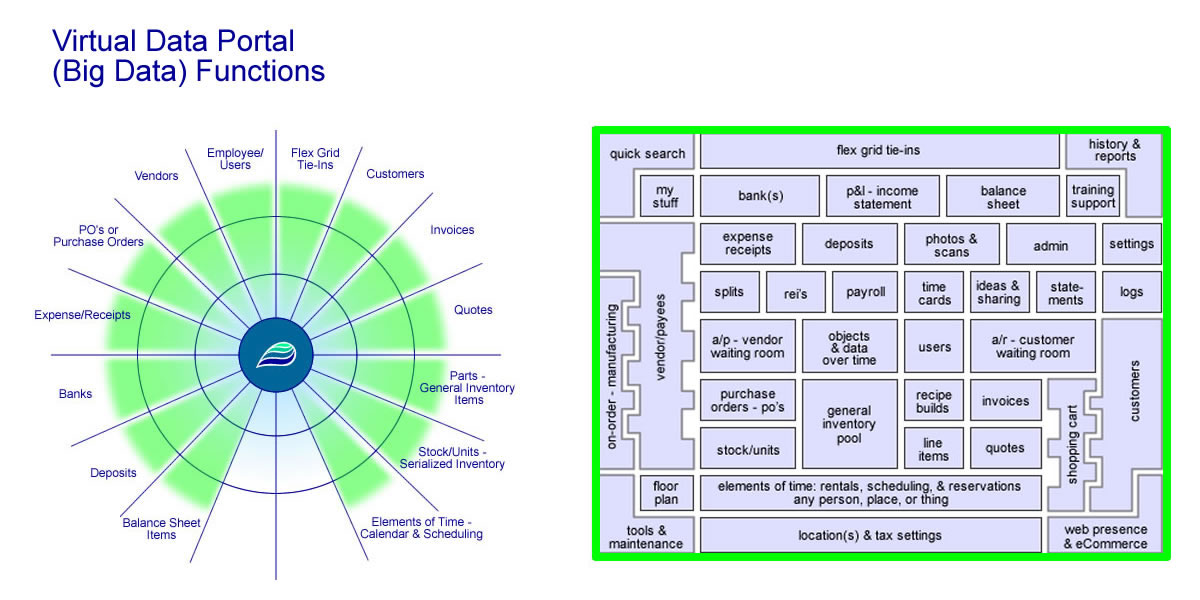 Big DataWhere does it start What does big data mean to you?Once you have big data, what would you use it for?What if you had a place for all of the data you wanted to hold & collect?Every piece of data has a life-cycle - we help you track thatYou get a huge interconnecting database - world’s best storage engineWe’ve designed & planned out most daily needs & tasksPut control in your hands - enter data at the point of actionSave steps - enter once, use many - let it flowTrack & record operations & accountingBuilt in & custom optionsTechnically you are building your own worldBig pictureBig giant umbrella - systems thinking Sustainable Digital story tellingPowerful, flexible, tie all your data togetherYour business at a glance!Insights that lead to business decisions & strategies - like BI (Business Intelligence)VisualizationTrending and triggersPulling out hidden patterns and answersAccurate forecastingCentralized dataAbility to access, retrieve, & share all of your piecesFully relational databasesPaperless officeDigital filing systemsCut your IT costsData warehousing  Quickly move around & navigate the systemScaleability & data management optionsAccess & sharing based on permissionsDrill-down links to sub data or sub piecesFlow through the systemAs you feed the system it becomes like a living organismEvery piece of data tracked through it’s life-cycleData generates other dataIf data is good let it flow - decrease duplication issuesConfigurable plan to help with your processes Improved efficiency - repeatable & reoccurring actionsScaleable structure Client side & server side validationTons of permissions & settings to allow access & automate flowSharing and transferringTransactional data to summed up totals & aggregatesCause & effectsCombining inputs & outputs Things acting, interacting & playing togetherChaining & creating meaningful relationshipsStacking & layering - depthGood data passes to the next step - data assembly lineAnalyze, extract, & transform dataCapture, store, & provide views of the dataOperational efficiency will improve Creating better customer experiencesNo limits3V's of big data - volume, variety, & velocityVolume (how much)Variety (what)Velocity (speed)Two other V’s to consider:Variability (when)Veracity (quality of data)What do you want? How much do you want? Game on! No data caps Unlimited - full integrated core with all toolsDifferent corps with same loginBuild unlimited data relationshipsMultiple departments, locations, corporations, etc.Complex data setsSize & quantity of the data - XS, S, M, L, XL, XXL - whatever!Here to help you WHATEVER your size & data needs!Hosted business solutionsOwnership of the data - it’s your dataSaaS - Software as a ServiceWith Adilas you get the entire core - all the business toolsCloudbased - access any time - any deviceAlways up-to-date - automatic updatesOur team is daily working, refining, & improving the applicationReal-time data portalSafe and secureDaily back-ups of code & dataWant your own back-ups? No problem!No contractPricing based on your size & usageBright futurePeace of mind Put things to bedSafe & secureFeeling of controlA nice warm blanketBig data made easyQuickly add/edit/view & get to your dataEven more pre-built reports, create your own, save, export options, you name it…We are happily pioneering future methods & optionsWe see big data getting bigger, faster, & easierThink of where this could go? Dreams, potential, & beyond3D business world-buildingApplication PlayersThese are your different toolboxes to get the jobs done! Each group is made up one or more individuals.  Customers InvoicesQuotesVendorsPOParts/ItemsStock/UnitsDepositsExpensesUsersBalance SheetTimeCore ConceptsWhy and how does it work? Every company becomes its own world - virtual world building. What does your world look like?Capture & Record The StoryGroups, Players, Individuals, & CharactersRelationshipsTrouble, Problems, Needs, & GoalsDecisions & ChoicesConsequences (Cause & Effects)AccountabilityPermissions & SettingsSystemsVision & Future DevelopmentsTech, Tools, & MaintenanceObjects & Data Over Time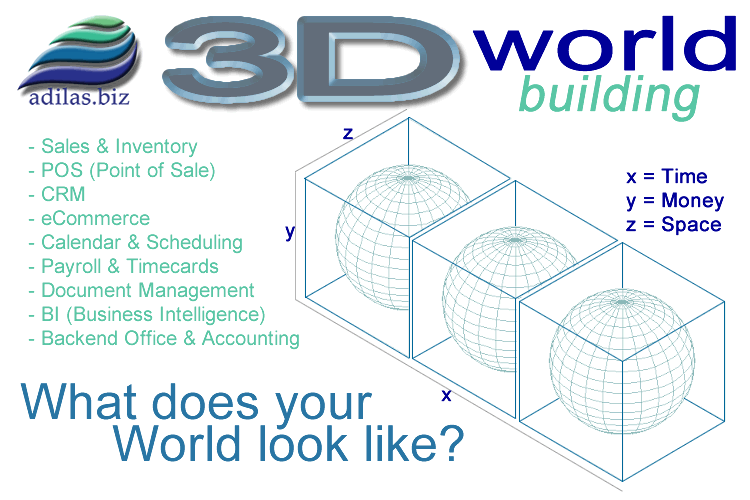 
Moving Toward Full World BuildingIf you cut through all of features and bullet points above the end goal and idea is for you to be able to solve any of your business needs. A good portion of what we offer and peddle are hope, vision, potential, and making your dreams become reality. This is why we are trying to introduce world building. The concepts of 3D World Building or Business World Building have been in the works for years. Adilas didn't start out with world building as the main goal. It kind of evolved from just taking one step after another, trying to solve our own business needs. The goal is not just the operations, accounting, or the data. The goal becomes capturing the story with all of the details and interactions. It is the story that brings the dates, times, numbers, locations, and groups together. Mixing all of the pieces together gives the values (data) or players (characters - pretend like it is a game) life or almost a personality. For example: Say all you know is we have $5,000 on 25th of October. That doesn't mean that much if that is all you get. But if you knew that the $5,000 on the 25th of October came from 20 different invoices at a single location that were collected and then deposited by John. That helps tell the story. Say you also had all of the underlying details of what each invoice was holding, what each customer bought or purchased, how much money was paid and how much was still owed... You could see inventory levels, notes, histories, trends, states, statuses, and other important details. Now you are getting a story. That is the goal!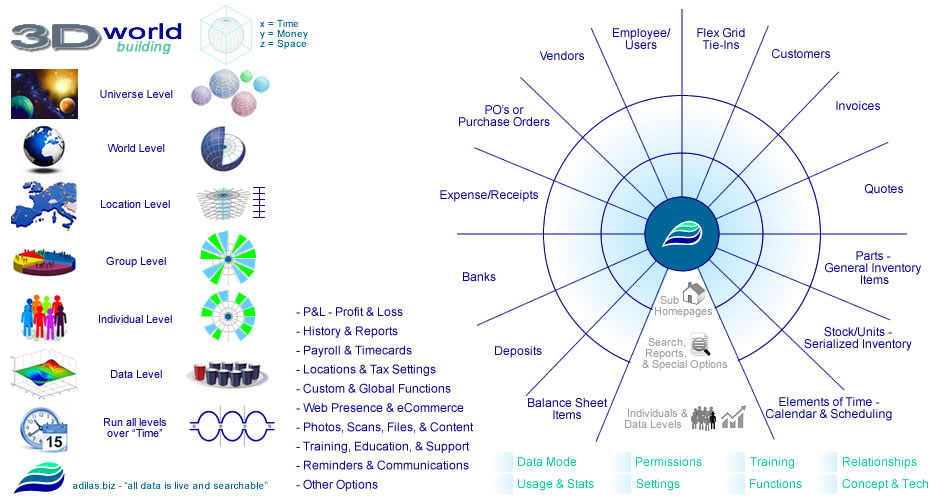 